Insight Schools of California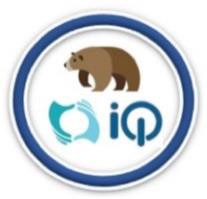 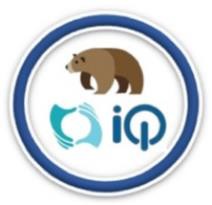 Face-2-Face EventLocation:	Starbuck’s Date:	Wednesday, February 26, 2020Time:	10:00 am to 12:00 pmAddress:	2701 N Bristol St #A, Santa Ana, CA 92706Website:	https://www.starbucks.com/ Cost:	Activity and Supplies are Free   Optional:  Food and Beverage Available for PurchaseTeacher Chaperones/Contact Info:Wendi Smith (657) 845-9987 or Email wsmith@k12insightca.org Jack Frangiamore (714) 589-1257 or Email jfrangiamore@k12insightca.org Event DescriptionOperation Gratitude sends 300,000+ Care Packages each year to Deployed Troops,Veterans, New Recruits, and First Responders. Of all the items included in these CarePackages, personal letters of appreciation are often the most cherished.We will be creating letters to contribute to the Troop Packages!Check-in InfoWe will be set up at a table inside and will have a sign for easy identification.Items to bring Liability Release FormPhoto/Video Release FormDriver’s Consent Form (if not accompanied by a parent)